A.TRẮC NGHIỆM (5đ) I .Chọn đáp án đúng nhất trong những câu sau. (Mỗi câu đúng được 0,25 điểm)Câu 1 : Bùng nổ dân số xảy ra khi gia tăng dân số thế giới lên đến:a.1,7%		b. 2,1% 		        c. 2,5% 		        d. 2,7%Câu 2: Người ta dựa vào yếu tố nào để phân chia các chủng tộc trên thế giới.a.Trình độ                                               b. Thể lựcc. Cấu tạo bên trong                               d. Đặc điểm hình thái bên ngoài cơ thểCâu 3: Phần lớn dân cư Việt Nam thuộc chủng tộc.a.Môn-gô- lô-it                       b.Ô-tra-lô-ítc. Ơ-rô-pê-ô-ít                          d.Nê-gô-ítCâu 4: trên thế giới có mấy chủng tộc chính?	a.Hai                                          b. Ba	c.Bốn                                         d. NămCâu 5: Dân cư thường tập trung đông ở các khu vực nào?a.Vùng núi          b.Hoang mạc       c.Đồng bằng          d.Hải đảoCâu 6: Ba khu vực tập trung đông dân nhất Châu Á là:          a.Bắc Á- Trung Á- Đông Á                   b. Trung Á- Đông Á- Đông Nam Á          c. Đông Á –Đông Nam á- Nam Á         d. Đông Nam Á –Nam Á – Tây Nam ÁCâu 7: Quốc gia đông dân nhất thế giới là:	a.Mỹ               b.Nhật           c. Ấn Độ        d. Trung Quốc Câu 8: Vị trí của đới nóng? a.Xích đạ  b. Giữa hai chí tuyến   c. Từ chí tuyến về vòng cực	d. Ở hai cựcCâu 9: Rừng rậm xanh quanh năm là thảm thực vật của môi trường nào ở đới nóng?      a.Nhiệt đới gió mùa       b. Hoang mạc     c. Xích đạo ẩm         d. Nhiệt đớiCâu 10: Môi trường khô hạn nhất ở đới nóng là:a.Xích đạo ẩm                               c.Nhiệt đớib.Nhiệt đới gió mùa                      d.Hoang mạcCâu 11: Dân số đới nóng chiếm khoảng bao nhiêu % dân số thế giới?	a.Gần 20%                                              b. Gần 30%	c.Gần 40%                                              d. Gần 50%Câu 12: Môi trường nhiệt đới nằm trong khoảng vị trí nào?	a.Chí tuyến Bắc->Chí tuyến Nam	b. 5 độ Bắc -> Chí tuyến Bắc; 5 độ Nam đến chí tuyến Nam	c.Chí tuyến Bắc -> Vòng cực Bắc	d. Chí tuyến Nam -> Vòng cực NamCâu 13: Việt Nam thuộc kiểu môi trường tự nhiên nào?	a.Môi trường nhiệt đới                   b. Môi trường xích đạo ẩm	c.Môi trường nhiệt đới gió mùa     d. Môi trường hoang mạcCâu 14: Ở đới ôn hòa có mấy kiểu môi trường chính?a.Ba MT                b. Bốn MT            c. Năm MT               d. Sáu MTCâu 15.Đặc điểm nổi bật của nền nông nghiệp ở đới ôn hòa là:a.Quy mô lớn                                     b. Quy mô nhỏc. Tiên tiến                                         d. Lạc hậuCâu 16: Mối lo ngại lớn nhất của đới ôn hòa hiện nay là:a.Thiếu nhân công                                         b.Thiếu nhiên liệuc.Ô nhiễm môi trường                                   d.Thiếu thị trườngCâu 17:Loài vật nào sau đây không sống ở đới lạnh Nam Cực?a.Hải cẩu                                     b. Cá voi xanhc. Gấu trắng                                d. Chim cánh cụtCâu 18:Dân tộc nào ở đới lạnh sinh sống bằng nghề săn bắt?a.Người la-Pông                              b. Người I-Núcc.Người Xa-Mô-I –Ét                      d. người ChúcCâu 19: Đới lạnh nằm trong khoảng vị trí nào?a.Từ 2 vòng cực đến 2 cực                              b. Chí tuyến nam- vòng cực namc.Vòng cực Bắc- Cực Bắc                               d. Vòng cực Nam – cực NamCâu 20 : Tại sao môi trường đới lạnh lại có rất ít người sinh sống?Do ít mưaDo quá lạnh băng tuyết bao phủ quanh nămDo ít tài nguyênDo giao thông đi lại khó khănB.TỰ LUẬN  (5đ)Câu 1:(3 điểm)Viết công thức tính mật độ dân sốÁp dụng để tính mật độ dân số trung bình năm 2001 của các nước trong bảng dưới đây  và nêu nhận xét.Câu 2: Các loài thực vật, động vật sống ở đới lạnh thích nghi với điều kiện khắc nghiệt của môi trường như thế nào?(2 điểm)ĐÁP ÁN VÀ BIỂU ĐIỂM ĐỊA LÍ 7 HK I. TRẮC NGHIỆM (5 điểm)(Mỗi câu đúng 0,25đ)TỰ LUẬN  (5đ)Câu 1 Viết công thức tính mật độ dân số(0,5 điểm)MDDS = Số dân : Diện tíchTính mật độ dân số của 3 nước (1,5 điểm)MDDS của Việt Nam = 239 người / km2MDDS cuarTrung Quốc = 133 người / km2MĐS của In- đô- nê- xi- a = 107 người / km2Nhận xét( 1 điểm)Nước có mật độ dân số cao nhất là Việt Nam. Đứng thứ 2 là Trung Quốc và thứ 3 là nước In – đô- nê- xi –a.Câu 2: Giới thực vật và động vật ở đới lạnh có đặc điểm: khả năng chịu rét (0,5đ).     -  Thực vật: nghèo nàn, chỉ có một số cây lùn xen lẫn với rêu, địa y.(0,75đ) Động vật: thích nghi với môi trường lạnh: có lớp lông dày, lớp lông không thấm nước, sống thành bầy đàn để bảo vệ và sưởi ấm cho nhau, ngủ đông hoặc di cư để tránh đông.(0,75đ)Câu 1 (3,0 điểm): Trình bày nguyên nhân và hậu quả ô nhiễm không khí ở đới ôn hòa.Câu 2 (2,5 điểm):	Trình bày và giải thích đặc điểm khí hậu của châu Phi. Câu 3 (2,0 điểm):	a) Trình bày và giải thích đặc điểm khí hậu của môi trường đới lạnh.	b) Động vật và thực vật ở đới lạnh thích nghi với môi trường như thế nào?   Câu 4 (2,5 điểm): Dựa vào bảng số liệu sau:Bảng số liệu nhiệt độ và lượng mưa của địa điểm A trên bề mặt Trái Đất.a) Tính biên độ nhiệt và nhiệt độ trung bình năm của địa điểm A?	b) Cho biết địa điểm A thuộc kiểu khí hậu của môi trường nào? Trình bày đặc điểm kiểu khí hậu đó.-----------------------------------HẾT--------------------------------ĐÁP ÁNA. Phần trắc nghiệm: (3 điểm)Khoanh tròn chữ cái đứng đầu câu ý em cho là đúng nhất:Câu 1: Bùng nổ dân số xảy ra khi:a. Tỉ lệ gia tăng tự nhiên của dân số trung bình năm trên 2.1%b. Do tỉ lệ sinh cao, tỉ lệ tử thấpc  Do chất lượng cuộc sống được nâng caod. Dân số tăng nhanh và đột ngộtCâu 2: Hoang mạc hết sức khô hạn của thế giới nằm ở:a Trung Á;                      b   Ô-xtrây-li-a;               c  Nam Mĩ.           D.   Bắc Phi;                        Câu 3: Những nơi có tốc độ hoang mạc hóa nhanh nhất là:Ở rìa các hoang mạc đới nóng có mùa khô kéo dàiBên trong các hoang mạc đới nóng có nhiệt độ cao quanh năm.Ở các hoang mạc ôn đới khô khan. Ở đới lạnhCâu 4: Vấn đề lớn của đới lạnh hiện nay là:Thiếu nhân lực ; b. Thiếu phương tiện vận chuyển và kĩ thuật hiện đại; c. Nguy cơ tuyệt chủng một số động vật quí.      d. Cả a và c đều đúngCâu 5: Tính chất đặc trưng của khí hậu hoang mạc là: a. Mưa theo mùa                                                 b. nắng nóng quanh nămc. Rất khô hạn                                                     d. rất giá lạnhCâu 6: Giới hạn của đới lạnh làa. Từ vòng cực đến cực                                      b. Từ xích đạo đến chí tuyếnc. Từ chí tuyến đến vòng cực                             d. Từ 50 B đến 50NCâu 7: Tập tính nào không phải là sự thích nghi của động vậtở đới lạnh:a. Ngủ đông                                                      b. Sống thành bầy đàn để tránh rétc. Ra sức ra ngoài để kiếm ăn                           d.Di cư để tránh rétCâu 8: Sự phân tầng của thực vật theo độ cao ở vùng núi là do ảnh hưởng của sự thay đổi:a.  Đất đai theo độ cao                        b. Nhiệt độ và độ ẩm theo độ cao          c. Khí áp theo độ cao                          d. Lượng mưa theo độ caoCâu 9: Nối các ý cở cột A sao cho phù hợp với các ý ở cột B: Câu 10: nhận định sau đúng hay sai:Việc sử dụng nhiều phân bón thuốc trừ sâu trong nông nghiệp không ảnh hưởng gì đến môi trường đới ôn hòa:              Đúng                              Sai:  B. Phần tự luận         (7 điểm)Câu 1 (2đ): Trình bày nguyên nhân và hậu quả của ô nhiểm không khí ở đới ôn hòa Câu 2 (2đ): Trình bày  nguyên nhân và biện pháp khắc phục của hiện tượng hoang mạc hóa ngày càng mở rộng ở trên trái đất?Câu 3 (3đ): Giải thích tại sao châu Phi là châu lục có khí hậu khô nóng và nhiều hoang mạc  nhất thế giới?ĐÁP ÁNA.Phần trắc nghiệm khách quan ( 3điểm) : Mỗi câu chọn đúng được 0.3 đCâu 9:   1- c;     2-d;      3 – b;   4- aB.Phần tự luậnCâu 1(2đ).Em hãy trình bày các nguyên nhân và hậu quả của ô nhiễm không khí ở đới ôn hòa? * Nguyên nhân : (1đ)- Khí thải trong công nghiệp và các phương tiện giao thông   - Cháy rừng, hoạt động núi lửa, sự bất cẩn do sử dụng năng lượng nguyên tử.  *Hậu quả :(1đ)- Gây mưa axit ăn mòn công trình xây dựng, chết cây cối,..    - Gây bệnh đường hô hấp, gây hiệu ứng nhà kính, tạo lỗ thủng tầng ô dôn …  Câu 2(2đ) - Nguyên nhân của hiện tượng hoang mạc hóa trên thế giới: (1đ)+ Do nạn cát bay + Do sự biến đổi khí hậu toàn cầu.+ Do tác động của con người như chặt phá rừng…- Biện Pháp: (1đ):+ Trồng rừng chắn cát và bảo vệ các vành đai rừng phòng hộ ven các hoang mạc+ Khai thác nước ngầm cải tạo hoang mạc+ Khắc phục các nguyên nhân dẫn đến sự biến đổi khí hậu toàn cầuCâu 3: (3đ)Giải thích tại sao châu Phi là châu lục có khí hậu khô nóng và nhiều hoang mạc  nhất thế giới?
- Có đường chí tuyến bắc và nam chạy ngang phần bắc và nam của châu lục  nên vị trí nằm kẹp giữa hai chí tuyến, phần lớn diện tích châu Phi thuộc đới nóng, nên chịu ảnh hưởng của khối khí chí tuyến lục địa khô và nóng.(1.0)- Hình dạng mập mạp đường bờ biển ít bị cát xẽ ít biển ăn sâu vào nội địa nên ít chịu ảnh hưởng của biển.(1.0)- Có các dòng biển lạnh benghela, Canasi..chạy sát bờ nước biển ít bốc hơi..ít mưa.(1.0)Câu 1: (3 điểm) Cho biết nguyên nhân, hậu quả của ô nhiễm không khí ở môi trường đới ôn hòa.   Câu 2: (3 điểm) Em hãy phân tích biểu đồ nhiệt độ lượng mưa dưới đây. Biểu đồ đó thuộc môi trường đới nào? Nêu tính chất khắc nghiệt của khí hậu môi trường đó.  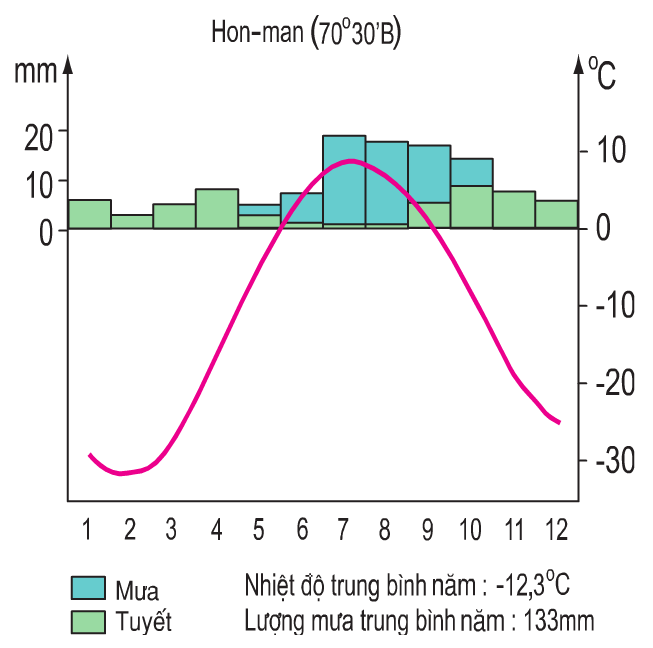 Câu 3:  (3 điểm) Dựa vào kiến thức đã học và 2 hình dưới đây, giải thích:- Châu Phi là châu lục nóng. -  Khí hậu châu Phi khô, hình thành những hoang mạc lớn.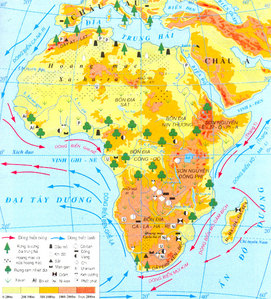 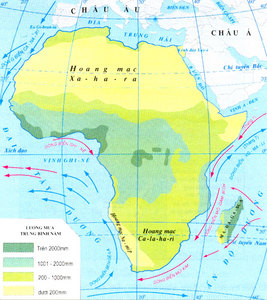 Câu 4: (1 điểm)  Em hãy cho biết những nguyên nhân kìm hãm sự phát triển kinh tế - xã hội châu Phi ?  	HẾT(Cán bộ coi thi không giải thích gì thêm)HƯỚNG DẪN CHẤMCâu 1 :(2đ) Nêu giới hạn và khí hậu của đới ôn hòa. Kể tên các môi trường tự nhiên chính  ở đới ôn hòa? Câu 2: ( 1,5 đ ) Cho biết nguyên nhân, hậu quả của vấn đề ô nhiễm  ở đới ôn ôn hòa.   Câu 3 (3đ) Vì sao châu Phi có khí hâu nóng và khô bậc nhất thế giới. Tại sao cùng ở chí tuyến nhưng hoang mạc ở Nam phi lại có diện tích nhỏ và khí hậu ít khắc nghiệt hơn hoang mạc ở Bắc phi? Câu 4 :(1,5) Những nguyên nhân chủ yếu nào kiềm hãm sự phát triển kinh tế - xã hội của châu Phi.  Câu 5 : (2đ) Vẽ biểu đồ thể hiện sản lượng công nghiệp của Châu Phi so với thế giới( Châu Phi có sản lượng công nghiệp chiếm 2% so với thế giới) ?Qua biểu đồ , nhận xét trình độ công nghiệp của Châu Phi.                                                       HƯỚNG DẪN CHẤM Câu 1 : ( 2đ)   * Giới hạn : Nằm giữa đới nóng và đới lạnh, khoảng từ chí tuyến đến vòng cực ở cả hai bán cầu (0,5đ)   *Khí hậu:      -Mang tính chất trung gian giữa khí hậu đới nóng và khí hậu đới lạnh, nhiệt độ và lượng mưa trung bình vừa phải. (0,5đ)     -Thời tiết diễn biến thất thường. (0,5đ)     - Trong đới ôn hòa có 3  môi trường chính : môi trường ôn đới hải dương; môi trường ôn đới lục địa và môi trường địa trung hải.(0,5đ)Câu 2: (1,5đ)   * Nguyên nhân:      + Nước  thải từ các nhà máy, xí nghiệp. (0,25đ)     + Nước thải sinh hoạt. (0,25đ)     +Lượng thuốc trừ sâu, phân hóa học dư thừa trên đồng ruộng(0,25đ)     +Tai nạn tàu chở dầu trên biển(0,25đ)  * Hậu quả:      + Gây ô nhiễm nguồn nước( 0,25đ)     + Gây hiện tượng “thủy triều đen”, “thủy triều đỏ” (0,25đ)Câu 3: (3đ)* Nguyên nhân:     - Vì nằm giữa hai chí tuyến. (0,5đ)      - Quanh năm chịu ảnh hưởng của khối khí chí tuyến lục địa, mưa rất ít(0,5đ)      - Bờ biển ít bị cắt xẻ, lục địa hình khối rộng lớn, ảnh hưởng của biển không ăn sâu vào đất liền      -Ảnh hưởng của dòng biển lạnh chảy ven bờ. (0,5đ)*Giải thích:    - Vì Nam Phi hẹp hơn Bắc Phi. (0,5đ)    - Có ba mặt giáp biển. (0,5đ)phía đông có dòng biển nóng, có gió đông nam thổi từ đại dương vào. (0,5đ)Câu 4 (1,5đ)   -  Bùng nổ dân số.(0,5đ)   - Đại dịch HIV/AIDS. (0,25đ)   - Xung đột tộc người. (0,25đ)   - Hạn hán triền miên. (0,25đ)   - Can thiệp của người nước ngoài. (0,25đ) Câu 5 :-  Vẽ đúng biều, rõ, đẹp(1đ)              - Nhận xét dúng: nền công nghiệp của Châu Phi còn kém phát triển (1đ)A.TRẮC NGHIỆM (3đ) I .Khoanh tròn chữ cái đứng đầu câu trả lời đúng. (1đ)Câu 1: Mật độ dân số Châu Á (trừ Liên Bang Nga)(2005) là bao nhiêu, khi diện tích 31,8 tr  km2, dân số 3920 triệu người?184 người/ km2	     B. 240người/ km2          C. 123 người/ km2             D. 316 người/ km2Câu 2 : Bùng nổ dân số xảy ra khi tỉ lệ gia tăng bình quân hằng năm của dân số thế giới lên đến:1,7%    		    B. 2,1% 		        C. 2,5% 		        D. 2,7%Câu 3: Vị trí của đới nóng?Xích đạo	B. Giữa hai chí tuyến	C. Từ chí tuyến về vòng cực	D. Ở hai cựcCâu 4: Bao nhiêu phần trăm dân số tập trung ở đới nóng?Gần 35%		B. Gần 40%		        C. Gần 45%		        D. Gần 50%II . Điền những cụm từ còn thiếu vào chỗ (....)trong đoạn văn sau  sao cho thích hợp (1 đ)Câu 5:   Hơn  (1)..............dân cư đới ôn hòa sống trong các đô thị. Sự phát triển các đô thị được tiến hành theo(2)......................... Nhiều đô thị mở rộng, kết nối với nhau thành.........................hay ....................................... Lối sống đô thị đã trở thành phổ biến.	 III. Nối các ý  cột A với các ý cột B sao cho thích hợp rồi ghi kết quả vào cột C (1đ)Câu 6:B.TỰ LUẬN  (7đ)Câu 1: Giới thực vật và động vật ở đới lạnh có đặc điểm gì?(3đ)Câu 2: Nêu đặc điểm của khí hậu hoang mạc?(2đ)Câu 3: Trình bày sự thay đổi của thảm thực vật theo độ cao, theo sườn ở vùng núi An- pơ, nguyên nhân sự khác nhau? (2đ)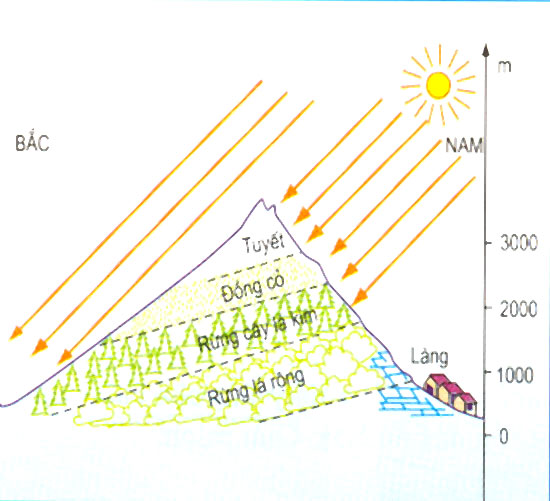 ĐÁP ÁN TRẮC NGHIỆM (3 điểm)I. Khoanh tròn (Mỗi câu đúng 0,25đ)III. Điền khuyết (Mỗi câu đúng 0,25đ)(1)  75%  (2)  qui hoạch	 (3) chùm đô thị; (4) chuỗi đô thị (Mỗi ý đúng 0,25đ)II. Nối cột A với cột B	1+b ;2+d ;3+a ;4 +c  (Mỗi câu đúng 0,25đ)TỰ LUẬN  (7đ)Câu 1: Giới thực vật và động vật ở đới lạnh có đặc điểm: khả năng chịu rét (1đ)Thực vật: nghèo nàn, chỉ có một số cây lùn xen lẫn với rêu, địa y.(1đ) Động vật: thích nghi với môi trường lạnh: có lớp lông dày, lớp lông không thấm nước, sống thành bầy đàn, ngủ đông hoặc di cư để tránh đông.(1đ)       Câu 2:   Đặc điểm: - Khí hậu rất khô hạn. (0,5đ)- Rất ít mưa. (0,5đ)- Độ bốc hơi lớn. (0,5đ)- Nhiệt độ chênh lệch giữa ngày và đêm rất lớn, lớn hơn giữa các mùa. (0,5đ)Câu 3:  Sự thay đổi của thảm thực vật theo độ cao, theo sườn ở vùng núi An- pơ:                   Từ cao xuống thấp: (1đ)-Ở sườn nam: Tuyết > Đồng cỏ > Rừng cây lá kim> Rừng lá rộng
- Ở sườn bắc: Tuyết > Đồng cỏ > Rừng cây lá kim 
-Nhận xét: Ở sườn nam thực vật phát triển đến độ cao cao hơn so với sườn Bắc.Nguyên nhân: Sườn nam đón nắng còn sườn Bắc bị khuất nắng (1đ)
      - Các táng thực vật ở sườn Nam nằm cao hơn so với sườn bắc.
      - Ở sườn nam có rừng rậm, còn ở sườn bắc thì không có.I. Trắc nghiệm: (3 đ) CÂU 1. (1điểm )   * Khoanh tròn vào chữ cái đầu câu mà ý em cho là đúng :1. Hoang mạc Xahara là hoang mạc lớn ở   a. Bắc Phi		b.  Phi		c. Đông Phi		d. Tây Phi2. Từ thế kỉ XVI đến thế kỉ XIX , thực dân châu Âu đã đưa hàng trăm triệu người da đen châu Phi sang làm nô lệ ở   a. châu Âu             b. châu Mĩ              c . châu Á         d. châu Đại Dương 3. Châu Phi có tỉ lệ gia tăng dân số tự nhiên vào loại cao nhất thế giới chiếm   a. 1,5 %                  b. 2,4 %                  c. 3,1 %                 d. 2,5 % 4. Các môi trường tự nhiên của châu Phi nằm   a. đối xứng qua xích đạo                           b. đối xứng qua chí tuyến                               c. đối xứng qua chí tuyến Bắc                  d. đối xứng qua vòng cực Bắc . CÂU 2 : (1điểm )Nối mỗi  ý ở cột A với một  ý ở cột B sao cho phù hợp về vị trí, giới hạn Châu Phi :CÂU 3: (1điểm )Chọn từ hoặc cụm từ thích hợp vào chỗ chấmsao cho phù hợp về sự thích nghi của thực vật, động vật với môi trường hoang mạc. (khô hạn, hạn chế, tăng cường, dự trữ, dinh dưỡng)Các loài động vật, thực vật thích nghi với môi trường …………………………( 1 ),khắc nghiệt bằng cách tự……………………………( 2 ) sự mất hơi nước, tăng cường……………………………( 3 ) nước và chất …………………………..( 4 ) trong cơ thể . II. Tự  luận: (7 đ) Câu 1. (3 điểm)    Hãy giải thích nguyên nhân và hậu quả của sự ô nhiễm nguồn nước ở đới ôn hòa? Câu 2. ( 1 điểm)Trình bày đặc điểm khí hậu  châu Phi ? Câu 3. (3 điểm). Dựa vào hình sau và kiến thức đã học, em hãy:                     Phân tích các biểu đồ tương quan nhiệt - ẩm các trạm A, C. Xác định kiểu khí hậu ( đới ôn hòa) từng trạm?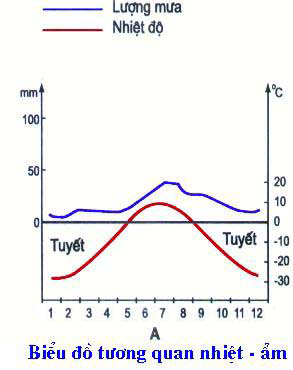 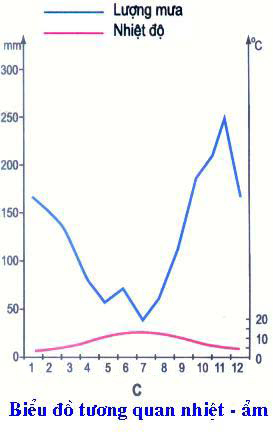 ĐÁP ÁN I. TRẮC NGHIỆM: (3,0 điểm)                      Câu 1: Khoanh tròn: (1,0 điểm – Mỗi ý đúng 0,25 điểm)Câu 2: Nối ý: (1.0 điểm – Mỗi ý đúng 0,25 điểm)Câu 3: Điền khuyết: (1,0 điểm – Mỗi ý đúng 0,25 điểm)II. PHẦN TỰ LUẬN: (7,0 điểm)PHẦN I. TRẮC NGHIỆM KHÁCH QUAN (3,0 điểm)(Khoanh tròn vào chữ cái đầu câu trả lời đúng)Câu 1. Đặc điểm nổi bật của địa hình châu Phi:                         A.Núi cao     B.Đồng bằng rộng lớn     C. Khối cao nguyên khổng lồ      D. Câu A,B,C đúngCâu 2. Đường Xích đạo đi qua khu vực:A. Bắc Phi             B.Trung Phi           C. Nam Phi            D. Cả 3 khu vực trênCâu 3. Dãy núi lớn ở châu Phi:A.An-pơ                B. Hy-ma-lay-a             C.An- đét             D. Đrê-ken-bécCâu 4.Tên một con sông lớn ở châu Phi:A. Sông  Nin         B.Sông A-ma-dôn        C. Sông Trường Giang       D.Sông  Vôn- ga Câu 5.Thảm thực vật tiêu biểu ở môi trường địa trung hải châu Phi:A. Rừng rậm       B. Rừng lá kim        C. Rừng cây bụi lá cứng       D. Rừng  lá rộngCâu 6. Loài  động vật đặc trưng ở xa van châu Phi:A. Ngựa vằn, hươu cao cổ        B. Chim cánh cụt đen         C. Lạc đà          D. Gấu trắngCâu 7. Dầu mỏ khí đốt  châu Phi  tập trung chủ yếu ở:A.Bắc Phi             B. Nam Phi                             C.Trung Phi               D. Bồn địa SátCâu 8.Đại bộ phận lãnh thổ của châu Phi nằm giữa:A. Chí tuyến Bắc và vòng cực Bắc                    C. Xích đạo đến chí tuyến BắcB.Chí tuyến Bắc và chí tuyến                     D.Chí tuyến  và vòng cực Câu 9. Nguyên nhân chủ yếu kìm hãm sự phát triển kinh tế- xã hội châu Phi:A.Đại dịch HIV, AIDS, Ebola                                                   C. Bùng nổ dân số           B.Xung đột tộc người và sự can thiệp của nước ngoài              D. Câu A,B,C đúngCâu 10.Các môi trường tự nhiên ở châu Phi nằm đối xứng qua:A. Chí tuyến Bắc        B.  Xích đạo          C. Chí tuyến Nam             D. Vòng cực BắcCâu 11.Dân cư Bắc Phi chủ yếu thuộc chủng tộc:A.Môn-gô-lô-ít           B.Ơ-rô-pê-ô-it          C.Nê-grô-it           D. Cả 3 đáp án trên đúngCâu 12.Nguyên nhân chủ yếu khiến nạn đói thường xảy ra ở các nước Trung Phi:A.Đất đai thoái hóa      B.Nạn châu chấu      C.Hạn hán kéo dài      D. Cả 3 đáp án trên  PHẦN II. TỰ LUẬN(7,0 điểm) Câu 1 (2,0 diểm): Vì sao châu Phi giàu khoáng sản nhưng công nghiệp chậm phát triển?Câu 2  (5,0 điểm):Cho bảng số liệu về cơ cấu GDP của một số nước ở châu Phi năm 2013 phân theo nhóm ngành kinh tế.                                                                   (Đơn vị %)Vẽ biểu đồ hình tròn thể hiện cơ cấu GDP của một số nước ở châu Phi năm 2013 phân theo nhóm ngành kinh tế và nhận xét về cơ cấu GDP của những nước này?Câu 1:(3điểm)  Nêu vị trí,giới hạn,đặc điểm khí hậu của môi trường xích đạo ẩm,môi trường nhiệt đới gió mùa?Câu 2:(3điểm)  Nêu khái niệm về lục địa,châu lục.So sánh hai khái niệm trên?Câu 3:(2đ)  Những nguyên nhân nào đã kìm hãm sự phát triển kinh tế-xã hội Châu Phi?Câu 4(2đ) Vẽ biểu đồ thể hiện tỉ lệ dân số và sản lượng công nghiệp của Châu Phi so với thế giới theo số liệu sau     -Dân số Châu Phi 13,4% dân số thế giới     -Sản lượng công nghiệp Châu Phi chiếm 2%Qua đó nhận xét về trình độ phát triển công nghiệp Châu Phi?ĐÁP ÁN Câu 1: (3điểm) *Môi trường xích đạo ẩm(1,5đ)-Vị trí:Nằm khoảng 5độ Bắc đến 5độ Nam-Đặc điểm khí hậu+Nắng nóng mưa nhiều quanh năm,nhiệt độ trung bình trên 25 độ+Lượng mưa trung bình 1500mm đến 2000mm*Môi trường nhiệt đới gió mùa(1,5đ)-Phân bố:Nam Á,Đông Nam Á-Đặc điểm khí hậu:Nhiệt đới gió mùa có hai đặc điểm nổi bậc nhiệt độ và lượng mưa thay đổi theo mùa gió,thời tiết diển biến thất thường.-Nhiệt độtrung bình trên 20 độ-Lượng mưa trung bình trên 1000mm trên nămCâu 2(3đ)Khái niệm lục địa là một khối đất liền rộng lớn hàng triệu ki lô met vuông có biển và đại dương bao quanh(o,75đ)-Khái niệm về châu lục bao gồm lục địa và các đảo,quần đảo bao quanh lục địa(0,75đ)*So sánh lục địa và châu lục:(1,5đ)- Giống nhau:Lục địa và châu lục đều có biển và đại dương bao quanh-Khác nhau+Lục địa là khối đất rộng lớn gồm có biển và đại dương bao quanh+Châu lục:Gồm lục địa và các đảo bao quanh lục địa+Sự phân chia lục địa có ý nghĩa về mặt tự nhiên+Sự phân chia châu lục mang ý nghĩa văn hóa,kinh tế,xã hộiCâu 3(2đ)Nguyên nhân kìm hãm sự phát triển  kinh tế-xã hội Châu PhiBùng nổ dân số,xung đột tộc người,sự can thiệp nước ngoài,đại dịch AIDS là những nguyên nhân chủ yếu kìm hãm sự phát triển kinh tế -xã hội Châu PhiCâu 4(2đ)-Vẽ biểu đồ đúng đẹp (1đ)-Nhận xét đúng(1đ)Câu 1(1đ) Giải thích vì sao dân cư thế giới lại phân bố không đều?Câu 2 (3đ) Trình bày sức ép của dân số tới tài nguyên môi trường đới nóng?Câu 3 (4đ) Trình bày đặc điểm đô thị hóa của châu Phi ?Nêu nguyên nhân và hậu quả của quá trình đô thị hóa đó?Câu 4 (2đ) Tại sao nói đới lạnh là vùng hoang mạc lạnh của Trái Đất?ĐÁP ÁNCâu 1 (1đ) Nguyên nhân làm cho dân cư thế giới phân bố không đồng đều là : Do sự khác biệt về điều kiện sống, những nơi có điều kiện tự nhiên và giao thông thuận lợi thì dân cư tập trung đông đúc. Còn các vùng núi vùng sâu vùng xa giao thông đi lại khó khăn, khí hậu khắc nghiệt thì dân cư lại thưa thớt. Câu 2 (3đ)Diện tích rừng ngày càng thu hep (0,5đ)Đất ngày càng bị bạc màu (0,5)Môi trường bị ô nhiễm (1đ)Nhiều loại khoáng sản bị cạn kiệt (0,5)Thiếu nước sạch trong sinh hoạt (0,5đ)Câu 3 (4đ) Đặc điểm đô thị hóa của châu Phi - Tỉ lệ dân thành thị không ngừng tăng nhanh (năm 2000 là > 33%) - Tốc độ đô thị hóa không tương xứng với trình  độ phát triển kinh tế *Nguyên nhân :Gia tăng dân số tự nhiên cao và sự di dân từ nông thôn vào thành thị*Hậu quả: Làm xuất hiện nhiều vấn đề kinh tế - xã hội cần phải giải quyết Câu 4 (2đ) Đới lạnh được xem là vùng hoang mạc lạnh của Trái Đất vì:Nhiệt độ trung bình và lượng mưa ở đây rất thấp. Khí hậu rất lạnh, mùa động kéo dài 9 đến 10 tháng, nhiệt độ trung bình vào mùa đông luôn dưới 10oCĐộ chênh lệch nhiệt độ trong năm lớn. Phần lớn mặt đất bị bang phủ quanh nămDo tính chất lạnh và khô của khí hậu đới lạnh  có rất ít dân cư sinh sông, giới thực vật rất nghèo nàn, động vật rất hiếmCâu 1. (1,0 điểm). Quan sát các hình 1, 2, 3, 4 và kết hợp với hiểu biết của em, hãy cho biết sinh vật ở hoang mạc có những hình thức thích nghi nào với môi trường?Câu 2. (2,0 điểm). Biển và đại dương có vai trò gì?Câu 3. (1,5 điểm). Cho bảng số liệu:Tỉ lệ gia tăng dân số tự nhiên của thế giới và một số châu lục năm 2013a. Vẽ biểu đồ cột thể hiện tỉ lệ gia tăng dân số tự nhiên của thế giới và một số châu lục năm 2013?b. Nhận xét tỉ lệ gia tăng dân số tự nhiên của châu Phi so với thế giới và các châu lục khác năm 2013?Câu 4. (0,5 điểm). Cho các hàng hóa sau đây: lúa gạo, cà phê, cọ dầu, bông vải. Nếu em là nhà phân phối hàng xuất, nhập khẩu em sẽ chọn sản phẩm gì của Việt Nam để xuất khẩu sang châu Phi và nhập khẩu mặt hàng gì từ châu Phi về Việt Nam? Vì sao?Câu 5. (1,5 điểm). Trình bày nội dung của phong trào văn hoá phục Hưng? Vì sao giai cấp tư sản đứng lên đấu tranh chống giai cấp quý tộc phong kiến?Câu 6. (1,5 điểm). Lý Công Uẩn lên ngôi trong hoàn cảnh nào? Tại sao Lý Công Uẩn quyết định dời đô từ Hoa Lư ra Đại La?Câu 7. (2,0 điểm). Phân tích tình hình kinh tế dưới thời nhà Trần? ĐÁP ÁN Câu 1. (1,0 điểm). Quan sát các hình 1, 2, 3, 4 và kết hợp với hiểu biết của bản thân, hãy cho biết động vật ở đới lạnh có những hình thức thích nghi nào với môi trường?Câu 2. (2,0 điểm). Biển và đại dương có vai trò gì?Câu 3. (1,5 điểm). Cho bảng số liệu:Cơ cấu GDP của Cộng hòa Nam Phi phân theo nhóm ngành kinh tế năm 2013a. Vẽ biểu đồ tròn thể hiện cơ cấu GDP của Cộng hòa Nam Phi phân theo nhóm ngành kinh tế năm 2013?b. Nhận xét cơ cấu GDP của Cộng hòa Nam Phi năm 2013?Câu 4. (0,5 điểm). Cho các hàng hóa sau đây: lúa gạo, cà phê, cọ dầu, bông vải. Nếu em là nhà phân phối hàng xuất, nhập khẩu em sẽ chọn sản phẩm gì của Việt Nam để xuất khẩu sang châu Phi và nhập khẩu mặt hàng gì từ châu Phi về Việt Nam? Vì sao?Câu 5. (1,5 điểm). Trình bày nội dung của phong trào văn hoá phục Hưng? Vì sao giai cấp tư sản đứng lên đấu tranh chống giai cấp quý tộc phong kiến?Câu 6. (1,5 điểm). Lý Công Uẩn lên ngôi trong hoàn cảnh nào? Tại sao Lý Công Uẩn quyết định dời đô từ Hoa Lư ra Đại La?Câu 7. (2,0 điểm). Thế nào là “lãnh địa phong kiến”? Nêu những suy nghĩ của em về đời sống của lãnh chúa và nông nô trong lãnh địa?ĐÁP ÁN ĐỀ 1ĐỀ  KIỂM TRA HỌC KỲ IMôn ĐỊA LÍ 7Thời gian: 45 phútTên nướcDiện tích(km2)Dân số(triệu người)Việt Nam Trung QuốcIn-đô-nê-xi-a3309919597000191900078,71273,3206,1Câu 12345678910BDABCCDBCD11121314151617181920DBCCCCCBABĐỀ 2ĐỀ  KIỂM TRA HỌC KỲ IMôn ĐỊA LÍ 7Thời gian: 45 phútTháng123456789101112Nhiệt độ (0C)142027323840393125201612Lượng mưa (mm)0000078107500Câu 1:3,0đ- Nguyên nhân: + Khí thải từ hoạt động công nghiệp.+ Khí thải từ phương tiện giao thông.+ Khí thải trong sinh hoạt của con người. - Hậu quả: + Tạo nên những trận mưa a xít => dẫn đến chết cây cối, ảnh hưởng đến sức khỏe con người.+ Tăng hiệu ứng nhà kính => dẫn đến khí hậu toàn cầu biến đổi.+ Thủng tầng ô zôn => dẫn đến các bệnh về mắt...( Ngoài ra HS không nêu được các ý trên mà nêu được các ý hay, đúng cũng ghi 0,5 điểm/ý, nhưng tối đa câu này chỉ đạt 2,5 điểm)0,50,50,50,50,50,5Câu 2:2,5đ- Đặc điểm: nóng, khô bậc nhất thế giới (nhiệt độ cao, ít mưa).- Nguyên nhân: (HS trình bày được 4/5 ý sau mỗi ý được 0,5 điểm) 	+ Vị tí: Phần lớn lãnh thổ thuộc đới nóng.	+ Vị trí:  Có 2 đường chí tuyến đi qua, chịu sự thống trị của khối khí áp cao cận chí tuyến.+ Hình dạng, diện tích: Diện tích châu Phi lớn có dạng hình khối, đường bờ biển ít bị cắt xẻ.+ Địa hình: Có dạng bồn địa ngăn ảnh hưởng của biển.+ Dòng biển, biển: Phía Tây và Đông Bắc Phi đều chịu ảnh hưởng của các dòng biển lạnh, Bắc và Đông Bắc giáp biển kín.(Lưu ý điểm tối đa câu này chỉ đạt 2,5 điểm)0,52,0Câu 3:2,0đa) Đặc điểm khí hậu, nguyên nhân:- Đặc điểm: khí hậu khắc nghiệt, lạnh lẽo, mùa đông rất dài, mưa ít và chủ yếu dưới dạng tuyết rơi.- Nguyên nhân: Nằm ở vĩ độ cao.b) Sự thích nghi của động vật, thực vật:- Động vật: có lớp mỡ dày, lông dày hoặc lông không thấm nước; một số đông vật ngủ đông hay di cư để tránh mùa đông lạnh. - Thực vật: chỉ phát triển vào mùa hạ ngắn ngủi, cây cối thấp lùn, mọc xen lẫn với rêu, địa y.0,50,50,50,5Câu 4:2,5đa) Tính biên độ nhiệt, nhiệt độ TB:- Biên độ nhiệt: 280C.- Nhiệt độ TB năm: 26,20C.b) Xác định môi trường, đặc điểm:- Môi trường: Hoang mạc.- Đặc điểm: Khô hạn, khắc nghiệt.0,50,50,51,0ĐỀ 3ĐỀ  KIỂM TRA HỌC KỲ IMôn ĐỊA LÍ 7Thời gian: 45 phútKiểu môi trườngCảnh quan tương ứng1.Xích đạo ẩma. Rừng cây bụi lá cứng2.Nhiệt đớib. Cây xương rồng3. Hoang mạcc. Rừng rậm xanh quanh năm4. Địa Trung Hảid. Xa van  cây bụiCâu12345678910Đáp ánadadcacbsaiĐỀ 4ĐỀ  KIỂM TRA HỌC KỲ IMôn ĐỊA LÍ 7Thời gian: 45 phútCÂUĐÁP ÁNĐIỂMCâu 1:(3 điểm )* Nguyên nhân:- Do khí thải, khói bụi từ:     + Hoạt động công nghiệp.     + Các phương tiện giao thông.     + Chất đốt sinh hoạt.- Do rò rỉ chất phóng xạ vào không khí.* Hậu quả:- Gây mưa a xít làm chết cây cối, phá huỷ các công trình xây dựng.- Gây bệnh đường hô hấp cho người, vật nuôi…- Làm tăng “hiệu ứng nhà kính”.- Tạo lỗ thủng trong tầng ô zôn.0,5đ0,5đ0,5đ0,5đ0,5đ0,5đCâu 2:(3 điểm)- Phân tích biểu đồ:+ Nhiệt độ cao nhất: 100C (tháng 7) + Nhiệt độ thấp nhất: -300C (tháng 2) + Biên độ nhiệt: khoảng 400C+ Có tới 8,5 tháng nhiệt độ dưới 00C+ Nhiệt độ TB năm thấp: -120C+ Lượng mưa ít (133mm/năm), chủ yếu là tuyết rơi.=> Thuộc môi trường đới lạnh.- Tính khắc nghiệt của khí hậu đới lạnh: + Lạnh lẽo quanh năm, nhiệt độ trung bình năm -100C.+ Biên độ nhiệt năm lớn+ Mùa đông dài, mùa hạ ngắn.0,25đ0,25đ0,25đ0,25đ0,25đ0,25đ0,5đ0,5đ0,25đ0,25đCâu 3(3 điểm)- Phần lớn lãnh thổ chẩu Phi nằm giữa hai chí tuyến, trong năm có hai lần mặt trời lên thiên đỉnh, góc chiếu của Mặt Trời lớn, châu Phi nhận được lượng nhiệt lớn, nên gọi là châu Lục nóng (nhiệt độ trung bình năm luôn trên 200C)- Khí hậu châu Phi khô, hình thành những hoang mạc lớn, vì:+ Có hai đường chí tuyến Bắc và Nam  đi qua, tạo nên 2 khu khí áp cao.+ Địa hình cao, lãnh thổ hình khối, bờ biển ít bị cắt xẻ nên ít chịu ảnh hưởng của biển.	+ Ảnh hưởng của các dòng biển lạnh sát bờ ( Ca-na-ri, Ben-ghe-la, Xô-ma-li)1đ0,5đ1đ0,5đCâu 4(1 điểm)Những nguyên nhân kìm hãm sự phát triển kinh tế - xã hội châu Phi:- Bùng nổ dân số- Xung đột tộc người- Đại dịch AIDS- Sự can thiệp của nước ngoài  0,25đ0,25đ0,25đ0,25đĐỀ 5ĐỀ  KIỂM TRA HỌC KỲ IMôn ĐỊA LÍ 7Thời gian: 45 phútĐỀ 6ĐỀ  KIỂM TRA HỌC KỲ IMôn ĐỊA LÍ 7Thời gian: 45 phútCột ACột B Cột C.1. Càng lên cao nhiệt độ không khía. Có mưa nhiều, cây cối tốt tươi1 +......2.Sản phẩm cổ truyền dân tộc miền núi Việt Nam b. Càng giảm2 +.......3. Sườn núi đón gió ẩmc. Có mưa ít, cây cối ít phát triển3 +......4. Sườn núi khuất gió, hay đón gió lạnhd. Là thổ cẩm4 +......Câu1234Đáp ánCBBDĐỀ 7ĐỀ  KIỂM TRA HỌC KỲ IMôn ĐỊA LÍ 7Thời gian: 45 phútCột A.Cột B.Nối Ý1/ Bờ biển có đặc điểm2/ Châu Phi có diện tích3/ Lãnh thổ châu Phi4/ Lãnh thổ châu Phi thuộc môi trườngA/ Đới lạnhB/ Đới nóngC/ Có đường xích đạo đi qua gần chính giữaD/ Hơn 30 triệu kmE/ Ít bị cắt xẻ, ít đảo và vịnh1    +2    +3    +4    +Câu1234Trả lờiaabaÝ1234Trả lờiEDCB12(1) khô hạn(2) hạn chế(3) dự trữ(4) dinh dưỡngCâuNội dung cần đạtThang điểm1 Ô nhiễm nguồn nước ở đới ôn hòa : *Nguyên nhân: - Ô nhiễm nước biển do váng dầu, các chất độc hại bị đưa ra biển…- Ô nhiễm nước sông, hồ, nước ngần do hóa chất thải ra từ các nhà máy, lượng phân hóa học và thuốc trừ sâu dư thừa trên đồng ruộng, chất thải nông nghiệp… *Hậu quả:- Làm chết ngạt các sinh vật trong nước - Thiếu nước sạch cho đời sống và sản xuất 1 đ1 đ0.5đ0.5đ2Đặc điểm khí hậu:Do phần lớn lãnh thổ nằm giữa hai chí tuyến , ít chịu ảnh hưởng của biển nên châu Phi có khí hậu nóng khô vào bậc nhất thế giới . Hoang mạc chiếm diện tích lớn ở châu Phi .1 đ31.5 đ1.5đĐỀ 8ĐỀ  KIỂM TRA HỌC KỲ IMôn ĐỊA LÍ 7Thời gian: 45 phútNướcTổng sốNông-lâm-ngư nghiệpCông nghiệp, xây dựngDịch vụXu -Đăng10028,121,750,2Ê-ti-ô-pi-a10045,011,943,1Cộng hòa nam Phi1002,329,967,8PHÒNG GIÁO DỤC & ĐÀO TẠO  KHOÁI CHÂUTRƯỜNG THCS NGUYỄN THIỆN THUẬTHƯỚNG DẪN CHẤM THI KSCL HỌC KÌ INăm học: 2016 - 2017Môn: Địa lí - Lớp 7Đáp ánĐiểmI1C, 2B, 3D, 4A, 5B, 6A, 7A, 8B, 9D, 10C, 11C, 12D3,0 điểmII1-Công nghiệp và dịch vụ của châu Phi kém phát triển-Chiếm 2% sản lượng công nghiệp của thế giới-Khí hậu khắc nghiệt-Bùng nổ dân số-Xung đột tộc người-Đại dịch HIV, AIDS, Ebo-la đã kìm hãm nền kinh tế châu Phi-Trình độ kĩ thuật thấp-Thiếu vốn đầu tư-Sự can thiệp của nước ngoài-Cơ sở vật chất kĩ thuật, cơ sở hạ tầng lạc hậu-Phần lớn dân cư sống bằng nông nghiệp-Sai lầm đường lối chính sách-Thị trường không ổn định.-Phụ thuộc vào thi trường bên ngoài2,0 điểm0,25 điểm0,25 điểm0,25 điểm0,25 điểm0,25 điểm0,25 điểm0,25 điểm0,25 điểmII2- Vẽ biểu đồ hình tròn-Vẽ đẹp, chính xác, thẩm mĩ-Lập bảng chú giải-Ghi tên biểu đồ-Nhận xétCơ cấu GDP của 3 nước này phát triển rất chênh lệch. Chiếm tỉ trọng thấp nhất trong nông nghiệp là Cộng hòa Nam Phi, cao nhất là Ê-ti-ô-pi-a -Dịch vụ chiếm tỉ trọng cao nhất là CH Nam Phi5,0 điểm4,0 điểm0,5 điểm0,5 điểmĐỀ 9ĐỀ  KIỂM TRA HỌC KỲ IMôn ĐỊA LÍ 7Thời gian: 45 phútĐỀ 10ĐỀ  KIỂM TRA HỌC KỲ IMôn ĐỊA LÍ 7Thời gian: 45 phútĐỀ 10ĐỀ  KIỂM TRA HỌC KỲ IMôn ĐỊA LÍ 7Thời gian: 45 phút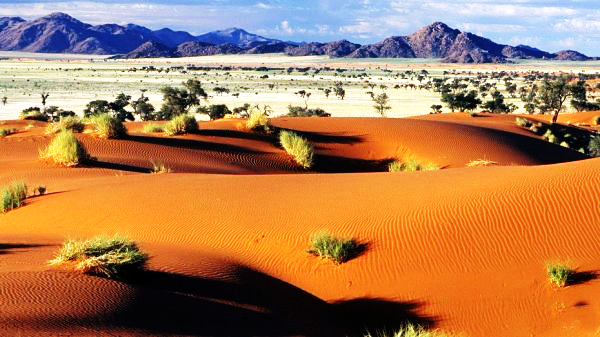 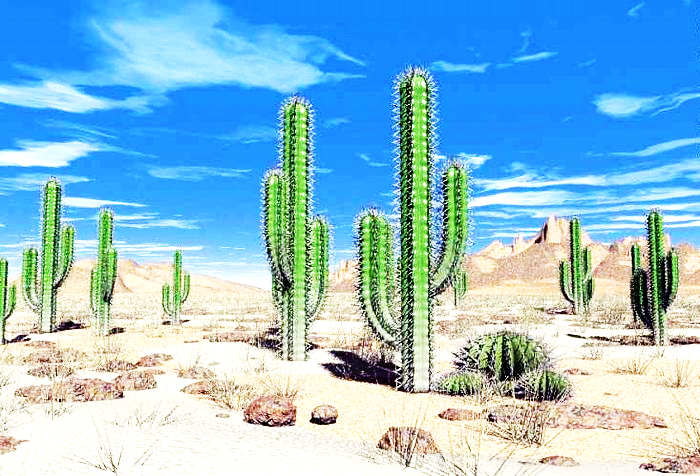 Hình 1. Cỏ sa mạcHình 2. Cây xương rồng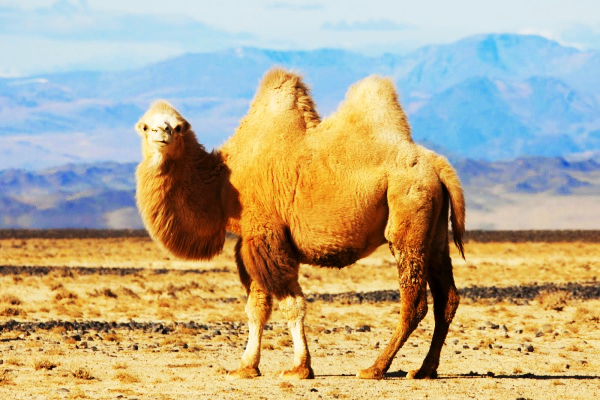 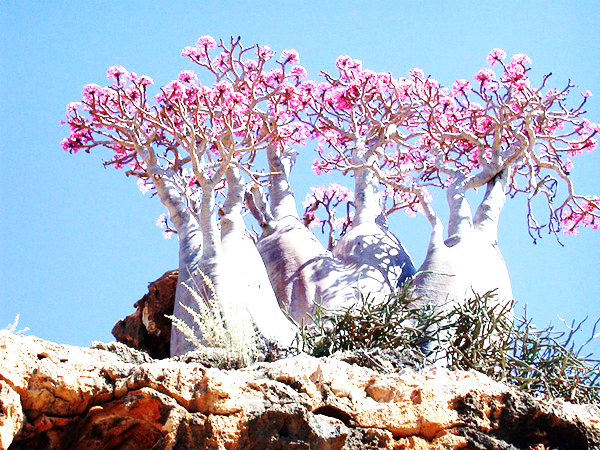 Hình 3. Lạc đàHình 4. Hoa hồng sa mạcChâu lụcTỉ lệ gia tăng dân số tự nhiênChâu Á1,1Châu Âu0,0Châu Phi2,6Châu Đại Dương1,1Thế giới1,2CâuCác ýĐiểm1Sinh vật ở hoang mạc có những hình thức thích nghi với môi trường:- Thực vật: Hạn chế sự thoát nước, tăng cường dự trữ nước và chất dinh dưỡng trong cơ thể, rút ngắn chu kì sinh trưởng, bộ rễ dài- Động vật: Kiếm ăn vào ban đêm, vùi mình trong cát hoặc trong các hốc đá, khả năng chịu đói, khát tốt, có thể đi xa tìm thức ăn, nước uống0,50đ0,50đ2aVai trò của biển và đại dương:- Cung cấp hơi nước- Cung cấp hải sản- Cung cấp khoáng sản- Giá trị du lịch, vận tải0.50đ0.50đ0.50đ0.50đ3aBiểu đồ tỉ lệ gia tăng dân số tự nhiên của thế giới và một số châu lục năm 20131,00đ3bTỉ lệ gia tăng dân số tự nhiên của châu Phi rất cao, ở mức bùng nổ dân số. Tỉ lệ này cao gấp 2,2 lần so với Thế giới, gấp 2,4 lần so với châu Á, châu Đại Dương. Trong khi đó tỉ lệ này ở châu Âu chỉ là 0 %0,50đ4Xuất khẩu: Lúa gạoNhập khẩu: Cọ dầu, bông vảiCà phê: Phải tìm thị trường khácVì Châu Phi thiếu lương thực nhưng lại có lợi thế sản xuất cọ dầu, bông vải. Cả Việt Nam và châu Phi đều có thế mạnh trồng cà phê0.50đ5Nội dung của phong trào văn hoá phục Hưng:- Lên án nghiêm khắc giáo hội ki-tô giáo, đã phá trật tự xã hội phong kiến- Thành thánh không còn là nhân vật trung tâm nữa- Giá trị chân chính của con người được đề cao. Con người phải được tự do phát triển- Văn hoá Phục hưng đề cập KHTN, xây dựng thế giới quan tiến bộ.Giai cấp tư sản đứng lên đấu tranh chống giai cấp quý tộc phong kiến vì:Vì giai cấp tư sản ngày càng phát triển, bị giai cấp phong kiến kìm hãm…0,25đ0,25đ0,25đ0,25đ0,50đ6Lý Công Uẩn lên ngôi trong hoàn cảnh:Cuối năm 1009 Lê Long Đĩnh qua đời. Triều thần chán ghét nhà Tiền Lê, Lý Công Uẩn được tôn lên ngôi vua. Nhà Lý thành lập.Lý Công Uẩn quyết định dời đô từ Hoa Lư ra Đại La vì:Đại La nằm ở giữa khu vực trời đất, được thế rồng cuộn hổ ngồi, chính giữa Nam Bắc Đông Tây…Vùng đất rộng mà bằng phẳng, thế đất cao mà sáng sủa, dân cư không khổ thấp trũng tối tăm…0,75đ0,75đ7Tình hình kinh tế dưới thời Trần:-Nông nghiệp: Khuyến khích sản xuất, mở rộng diện tích trồng trọt. Chú trọng khai khẩn đất hoang, thành lập làng xã, củng cố đê điều…Đặt chức Hà đê sứ để trong coi-Thủ công nghiệp và thương nghiệp: Các xưởng thủ công nhà nước, thủ công nghiệp trong nhân dân phổ biến và phát triển. Buôn bán tấp nập, ở các làng chợ mọc lên nhiều, nhiều trung tâm kinh tế sầm uất mọc lênNhận xét:Kinh tế được phục hồi và phát triển0,75đ0,75đ0,50đTổngTổng10,0đĐỀ 11ĐỀ  KIỂM TRA HỌC KỲ IMôn ĐỊA LÍ 7Thời gian: 45 phút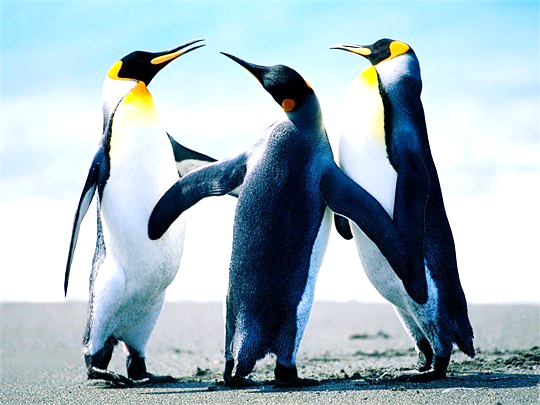 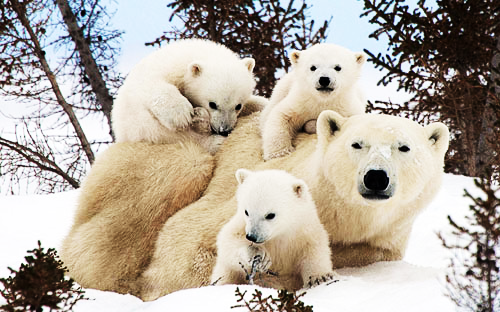 Hình 1. Chim cánh cụt hoàng đếHình 2. Gấu trắng Bắc Cực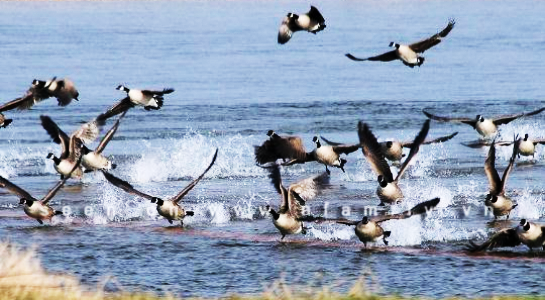 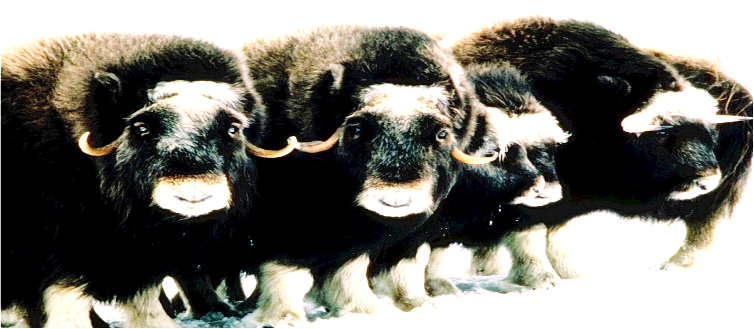 Hình 3. Chim phương BắcHình 4. Bò xạ GreenlandNgànhTỉ trọng (%)Nông – lâm – ngư nghiệp2,3Công nghiệp – xây dựng29,9Dịch vụ67,8CâuCác ýĐiểm1Động vật ở đới lạnh có những hình thức thích nghi với môi trường:- Có lớp mỡ dày- Lớp lông dày hoặc lông không thấm nước- Di cư- Sống thành bầy đàn0,25đ0,25đ0,25đ0,25đ2aVai trò của biển và đại dương:- Cung cấp hơi nước- Cung cấp hải sản- Cung cấp khoáng sản- Giá trị du lịch, vận tải0.50đ0.50đ0.50đ0.50đ3aBiểu đồ cơ cấu GDP của Cộng hòa Nam Phi phân theo nhóm ngành kinh tế năm 20131,00đ3bCộng hòa Nam Phi là nước có nền kinh tế phát triển: Tỉ trọng ngành DV rất cao, tỉ trọng ngành CN – XD ở mức khá và tỉ trọng nhàng N – L – N rất thấp0,50đ4Xuất khẩu: Lúa gạoNhập khẩu: Cọ dầu, bông vảiCà phê: Phải tìm thị trường khácVì Châu Phi thiếu lương thực nhưng lại có lợi thế sản xuất cọ dầu, bông vải. Cả Việt Nam và châu Phi đều có thế mạnh trồng cà phê0.50đ5Khái niệm:“lãnh địa phong kiến”:Là những vùng đất rộng lớn mà các quý tộc chiếm đoạt đã nhanh chống bị họ biến thành khu đất riêng của mìnhĐời sống của lãnh chúa và nông nô trong lãnh địa:- Nông nô: thuê ruộng của lãnh chúa cày cấy và nộp tô thuế- Lãnh chúa: Không phải lao động, suốt ngày ăn chơi, hội hè, họ đối xử tàn nhẫn với nông nô..0,50đ0,50đ0,50đ6Lý Công Uẩn lên ngôi trong hoàn cảnh:Cuối năm 1009 Lê Long Đĩnh qua đời. Triều thần chán ghét nhà Tiền Lê, Lý Công Uẩn được tôn lên ngôi vua. Nhà Lý thành lập.Lý Công Uẩn quyết định dời đô từ Hoa Lư ra Đại La vì:Đại La nằm ở giữa khu vực trời đất, được thế rồng cuộn hổ ngồi, chính giữa Nam Bắc Đông Tây…Vùng đất rộng mà bằng phẳng, thế đất cao mà sáng sủa, dân cư không khổ thấp trũng tối tăm…0,75đ0,75đ7Tình hình kinh tế dưới thời Trần:-Nông nghiệp: Khuyến khích sản xuất, mở rộng diện tích trồng trọt. Chú trọng khai khẩn đất hoang, thành lập làng xã, củng cố đê điều…Đặt chức Hà đê sứ để trong coi-Thủ công nghiệp và thương nghiệp: Các xưởng thủ công nhà nước, thủ công nghiệp trong nhân dân phổ biến và phát triển. Buôn bán tấp nập, ở các làng chợ mọc lên nhiều, nhiều trung tâm kinh tế sầm uất mọc lênNhận xét:Kinh tế được phục hồi và phát triển0,75đ0,75đ0,50đTổngTổng10,0đ